Medição Glicemia capilarNome do Utente: _____________________________________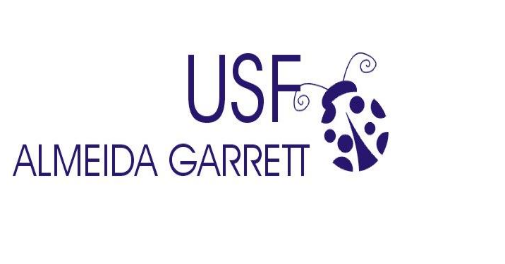 DATA/horaValor de Glicémia Capilar mg/dl